Mallanvisningar, text i kursivt ska projektanpassas. Gråmarkerad text får ej ändras.Detta dokument upprättades av nedanstående och har gått med som del i förfrågningsunderlagetDetta dokument övertogs och ska från detta datum anpassas till entreprenörens tidplan, organisation etc.InnehållsförteckningGenerella anvisningar	3Entreprenörens roll och ansvar	3Organisation och utbildning	3Arbetsgång, tidplan	3Information om brandskydd under byggtiden	4Kunskapskrav för dem som vistas på arbetsplatsen	4Uppföljning	4Materialflöden	4Brandtekniska avskiljningar	4Släckmaterial och larm	4Avstängning av befintligt brandlarm	4Brandfarliga heta arbeten	5Byggbodar	5A3-ritning	5Exempel på hur planritning brandskydd under byggtid kan se ut	6Generella anvisningar Mallanvisningar, text i kursivt ska projektanpassas. Gråmarkerad text får ej ändras.Under detta avsnitt ska generella anvisningar och förutsättningar anges, exempelvis om inflyttning ska ske etappvis, om verksamheten ska bedrivas samtidigt som entreprenaden och hur räddningsinsatser ska ske under entreprenadtiden. Till detta textdokument ska alltid en ritning bifogas som följer exemplet nedan. Textdokument och ritningsbilaga ska alltid ha samma datum. Entreprenörens roll och ansvarI detta avsnitt beskrivs entreprenörens roll och ansvar utifrån (entreprenad)avtal. Projektledare ska tillsammans med Locums ramavtalade brandkonsult beskriva organisationen utifrån ett brandperspektiv samt vem som ansvarar för vad. Entreprenören ansvarar för att de själva samt underentreprenörer efterlever detta dokument.Entreprenören ansvarar för alla kostnader för aktiverat larm inom entreprenadområdet.Entreprenören ansvarar för att detta dokument inklusive ritningar uppdateras under projektets olika skeden.Entreprenören ansvarar för att vid behov tillhandahålla brandvakt vid avstängning av brandteknisk funktion.Organisation och utbildningI detta avsnitt beskrivs entreprenörens organisation och utbildning utifrån (entreprenad)avtalUnder detta avsnitt ska entreprenören beskriva sin egen organisation gällande brandskyddsarbete. Entreprenören ska tillhandahålla namngiven person som ska ansvara för brandskyddet i samband med entreprenaden. Namngiven person ska ha genomgått eller ha kompetens motsvarande Svenska brandskyddsföreningens utbildning ”Brandskydd på byggarbetsplatser”Arbetsgång, tidplanUnder detta avsnitt ska projektledare tillsammans med brandkonsult beskriva om det finns några särskilda förutsättningar som entreprenören ska ta i beaktning. Entreprenören ska i god tid samråda med projektledaren om tider för arbete som kräver avstängningar som kan påverka vårdverksamhetenI detta avsnitt ska entreprenören därefter beskriva kritiska tidpunkter för brandskyddet samt redogöra vilka aktiviteter som ska arbetsberedas. Arbetsberedning krävs för alla aktiviteter som innebär risker för driftavbrott på kritiska försörjningssystem och kan orsaka störningar för vårdverksamheten eller på annat sätt innebär risker ur skyddssynpunktEntreprenören ska ansvara för och hantera avstängning av brandteknisk funktion i enlighet med avsnitt 3.4 i Locums anvisning för brandskydd.Information om brandskydd under byggtidenRitning i A3-format ska finnas väl synligt på byggarbetsplatsen.Kunskapskrav för dem som vistas på arbetsplatsenUnder detta avsnitt ska projektledare tillsammans brandkonsult beskriva om det finns några särskilda kunskapskrav som ska gälla för entreprenören. UppföljningUnder detta avsnitt ska projektledare tillsammans brandkonsult beskriva hur Locum kommer att följa upp entreprenören. Entreprenören ska i detta avsnitt beskriva hur de kommer att följa upp brandskydd under byggtid.MaterialflödenUnder detta avsnitt ska projektledare tillsammans brandkonsult beskriva om det finns några särskilda krav på materialflöden. Förvaring av brännbart material ska ske mer än 8 meter från fasad, gascistern eller liknande. Förvaring av icke brännbart material ska ske längre än 4 meter från fasad, gascistern eller liknande.Om inte tillträdesskyddet bedöms medge tillräckligt skydd ska följande åtgärder beaktas:anordna belysning inom ”mörka” delar av området där brännbart material hanterasundvika byggnadsutformning med öppna lastkajer, skymda vinklar etcanordna kompletterande övervakning, manuell rondering eller tekniska system.Entreprenörens materialflöden ska redovisas under detta avsnitt.Brandtekniska avskiljningarUnder detta avsnitt ska projektledare tillsammans brandkonsult beskriva om det finns några särskilda krav brandtekniska avskiljningar. Släckmaterial och larmUnder detta avsnitt ska projektledare tillsammans brandkonsult beskriva det finns krav på byggbrandlarm.Avstängning av befintligt brandlarmUnder detta avsnitt ska projektledaren tillsammans med brandkonsult beskriva när och i vilken omfattning det finns behov av att stänga av befintligt brandlarm. Brandlarmsavstängning ska ske enligt Locums mall Avstängning Brandteknisk funktion. I avsnittet ska även behovet av brandvakter under avstängningen behandlas.Projektet och entreprenören ska vara välbekant med hur brandlarmsystemet är uppbyggt och tester ska utföras i ett tidigt skede för att säkerställa detektorernas befintliga skick.Brandfarliga heta arbeten Brandskyddsföreningen Sveriges säkerhetsregler gäller för brandfarliga heta arbeten inom Locums fastigheter.Entreprenören ska ansvara för och hantera brandfarliga heta arbeten i enlighet med avsnitt Brandfarliga Heta arbeten i Locums Riktlinje för brandskydd och Projektanvisning brandskydd.ByggbodarEntreprenören ska i separat dokument redovisa hur brandskyddet för byggbodar har hanterats.A3-ritningVäsentliga delar ska redovisas på A3-ritning, se exempel nedaninsatsvägarutrymningsplaneringmaterialflödenbrandtekniska avskiljningar samt erforderliga provisorierinformation om släckmaterial och larmmöjliga brandstiftarehantering och förvaring av gasflaskor.Exempel på hur planritning brandskydd under byggtid kan se ut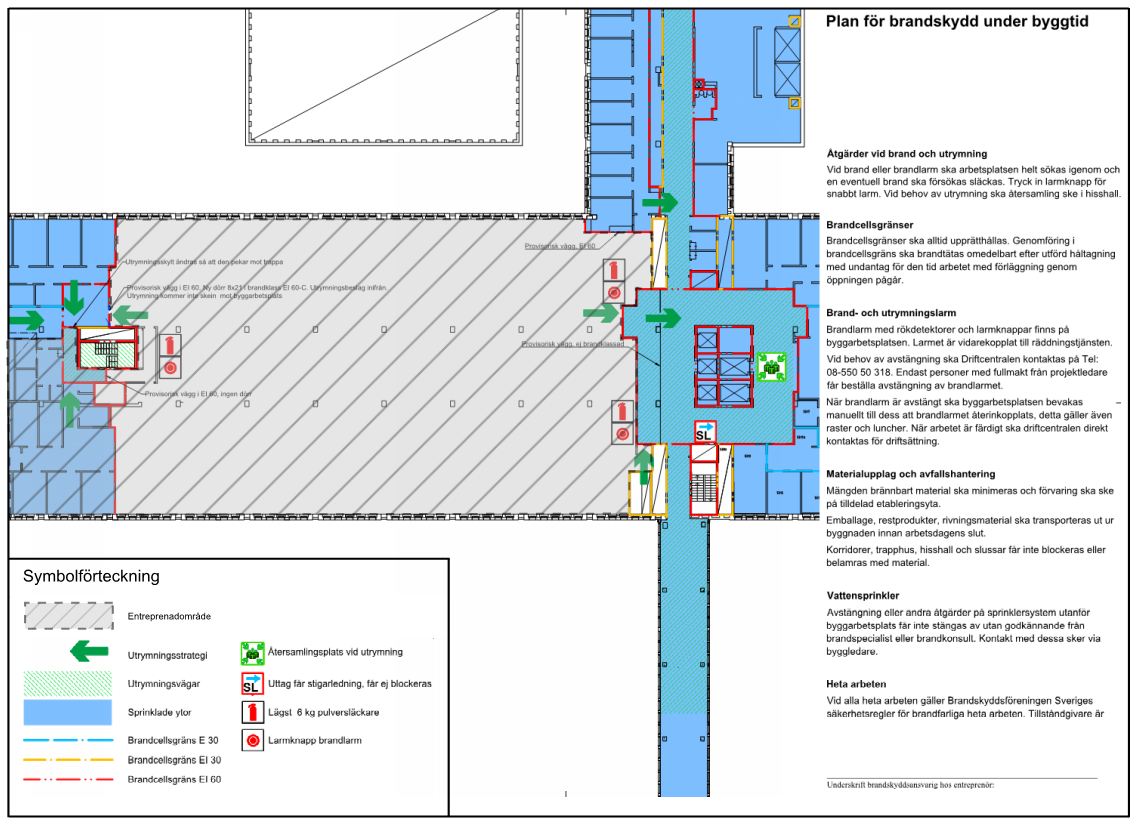 ProjektnamnUppgifter nedan gäller för tidenBesöksadress till byggarbetsplatsenBesöksadress till byggarbetsplatsenByggherreByggherrens telefonnummerVersionshistorikDatumKompletteringUpprättad/utförd av (namn och företag)DatumFöretagsnamn, namnteckning projektledare och namnförtydligande[Företagsnamn]_______________________________[Namn]DatumFöretagsnamn, namnteckning brandkonsult och namnförtydligande[Företagsnamn]_______________________________[Namn]DatumFöretagsnamn, namnteckning projektledare och namnförtydligande[Företagsnamn]_______________________________[Namn]